BusinessPlanBusiness Name:__________________________Business Plan OutlineExecutive SummaryMission Values & Social ImpactPolicy ContextBusiness ModelFinancialRisk & RelationshipSWOTNotesExecutive SummaryGive a summary of the key elements of your plan to create a short, but rounded overview of your business. The summary should describe your idea, your target market, your marketing approach and an overview of finance within the business. This should be the last section you complete.Business IdeaWhat is it and why is it distinctive?Your Brand IdentityWhat does your business represent and how will you portray this?Your Target MarketWho will your customers be and a brief rationale for this?Your Marketing ApproachHow will you sell your services?FinanceWhat are you key baseline figures? How much money will your business cost to run, how much will it make and what operating finance will you need?Risk and RelationshipWhat are your key opportunities and challenges?Mission, Values and Social ObjectivesSocial enterprises work to what is called a ‘Triple Bottom Line’. That is economic, social and environmental activity. In this section define your social mission, what targets you are setting and how you will measure and record success.What is your social mission – why do you exist?What are your key objectives over the next two years?How will you measure whether you have achieved your objectives?Policy ContextAny business will have opportunities that can be created by things such as government policy or market failure for example. Describe the key influences on your business environment and how they create opportunities for you. Give a broad policy description, state the relevance to your business and give links to any other section of the plan.Describe the key external influences over your business using a PESTE analysis.Which opportunities will have the greatest impact upon your business?Political Economic Social Technological Legal EnvironmentalBusiness ModelThis section is about the core of your business, what legal status you have, how you business is structured and what your product or service range is. In addition you should describe who your customers will be and why they will buy your product (e.g. price, quality, lack of choice). Finally you should describe how your business will be managed, including what financial, human resource and performance management systems you use.Legal StructureWhat legal structure will your company adopt / has your company adopted and why?Board / Staffing StructureIllustrating line management and functional responsibilitiesProducts and ServicesDescribe the products and services you intend to offer.How have you decided upon a price for your range of products/services?Where will you source the relevant elements which are required for your products/services?Customer Base & Market DemandWho are your customers and why will they buy your service?What evidence do you have that there is a demand for your product?Marketing ApproachWhat market segmentation have you carried out?How will your different markets/customers influence your approach?Who are your major competitors and how will you differ from them?How do you intend to promote and sell your product/service?Performance ManagementWhich areas of the business will you be monitoring in terms of performance and why?How will you measure this performance?How will you use this management information in the future?FinancialExplain how money works in your business, what you need to set up and then run your business over a three year cycle. Explain the cost of developing and the subsequent price of your product, how much you expect to sell and when you will sell it. Finally explain what investment you might need to get started and how you will source it.What areas of the business will require set-up funding?What will these be and how do you know this?Where will you source this set-up funding from?Where will the business operate from?Will the premises be freehold / leasehold / rented? If rented what are the terms?What will be your major running cost areas and how much will this be?How much will your product/service cost to develop?Budget SheetCashflow analysis Budgets and cash flow forecasts - insert here Risk and RelationshipOutline the challenges that your business faces (e.g. money, skills, competition or changes in the market) what the nature of the risk is (e.g. reputation, financial, operational,) the level of risk and how you plan to reduce, manage or remove the risk you have identified.Consider: 	Risk / Impact / Type / Likelihood / MitigationKey Strategic relationshipsWho are you working with regarding advice and best practice? Who will the organisation work with going forward? Partner organisations / Supporters?SWOTProvide a detailed SWOT analysis of the business now and in the future.NotesUse this section to add any notes.Key FundFor Over 10 years the Key Fund has been providing an innovative mixture of flexible grant, loan and equity packages to voluntary and community organisations, charities co-operatives, social entrepreneurs and social enterprises.The Key Fund itself is a social enterprise and so understands the difficulties that organisations can face in attempting to develop and grow. Our mission is to break down barriers to accessing finance, enabling people and communities to reach their full potential.Investment from £250 to £150,000Flexible and tailored packagesSimple and transparent processFixed rates and termsOn-going supportive relationshipFunds reinvested in the sector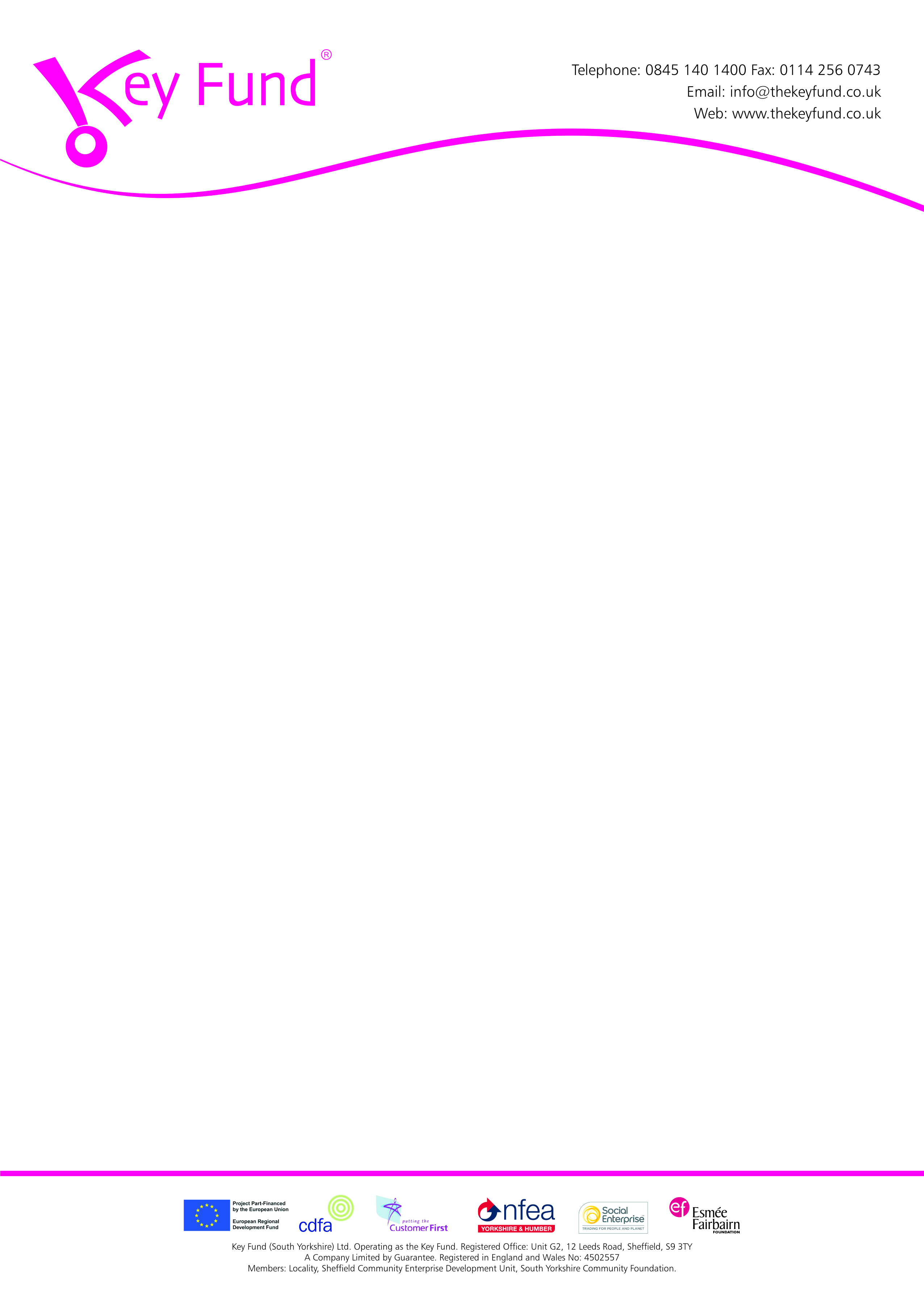 StrengthsWeaknessesOpportunitiesThreats